Рабочая группа поДоговору о патентной кооперации (PCT)Девятая сессияЖенева, 17 – 20 мая 2016 г.ПЕРЕСМОТР СТАНДАРТА ВОИС ST.14Документ подготовлен Международным бюроВ настоящем документе содержится проект пересмотренного стандарта ВОИС ST.14, который будет представлен на рассмотрение и утверждение Комитета по стандартам ВОИС (КСВ) на его возобновленной четвертой сессии, запланированной на 21–24 марта 2016 г. (документ CWS/4BIS/3).  Международное бюро представит вниманию Рабочей группы устный отчет об итогах обсуждения документа CWS/4BIS/3 на сессии КСВ. Рабочей группе предлагается принять к сведению содержание настоящего документа.[Документ CWS/4BIS/3 следует]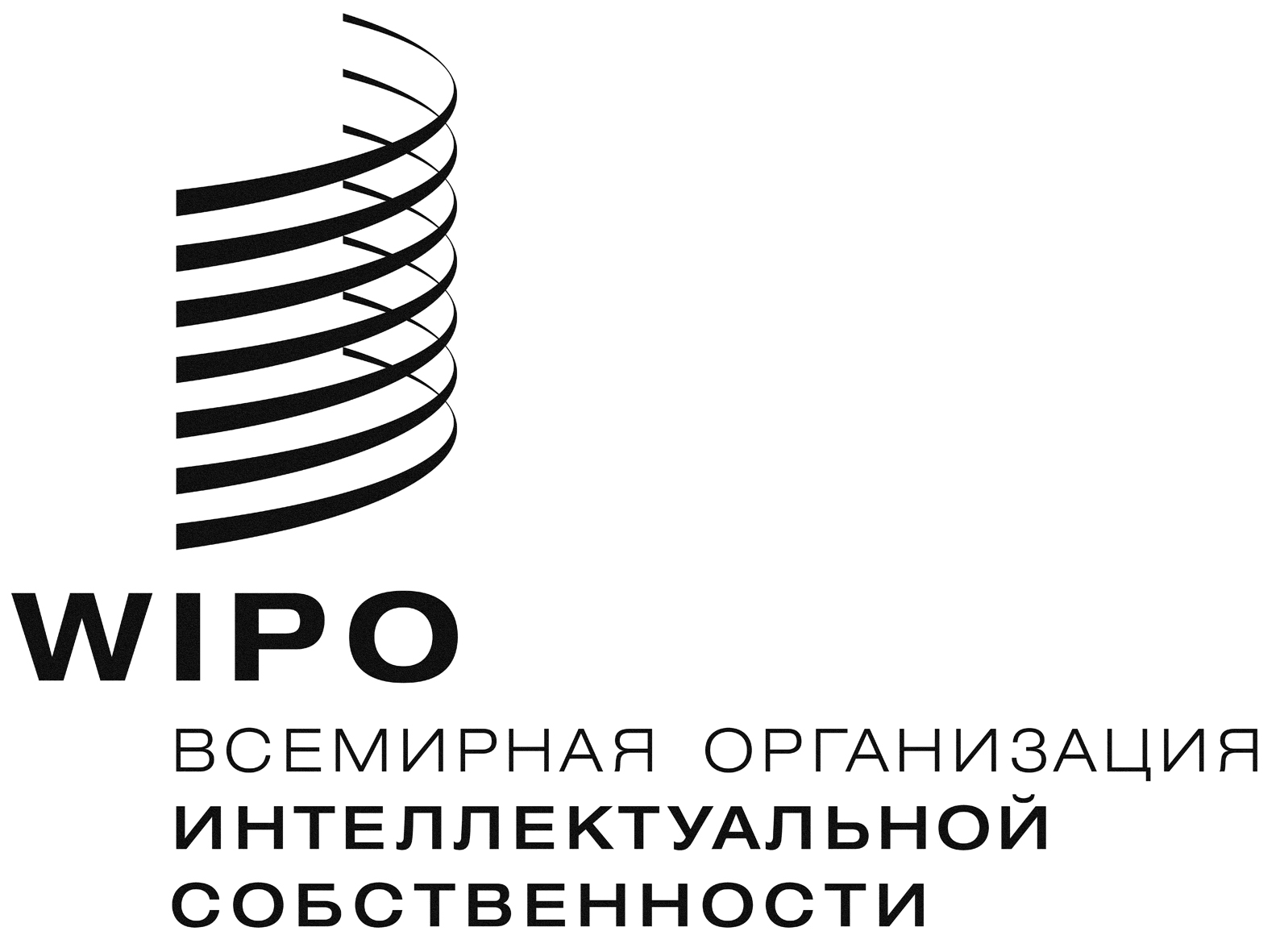 RPCT/WG/9/7    PCT/WG/9/7    PCT/WG/9/7    оригинал: английскийоригинал: английскийоригинал: английскийдата: 1 марта 2016 г.дата: 1 марта 2016 г.дата: 1 марта 2016 г.